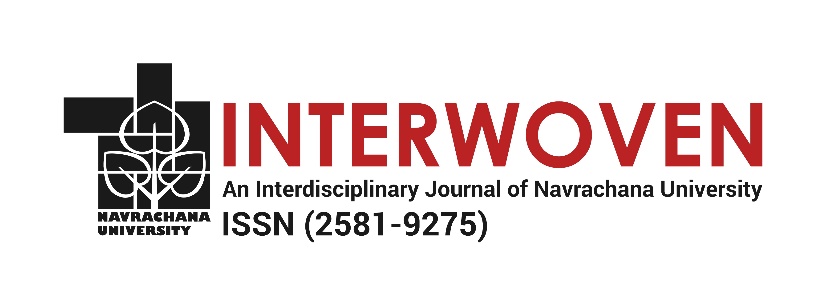 Sr. No.QuestionDescription1.Write title of your manuscript.2.Write names and email addresses of all the authors in your manuscript.3.In which subject category should your manuscript be considered?4.Is it new or adapted work?5.Do all the co-investigators agree with the submission of the manuscript?6.Have you used any data/figures/charts/tables from any of the references? (Yes/No)7.If it is Yes to question no.6, then enlist the permission letters from the authors as well as publishers for each of the item.8.Explain the novelty in your manuscript (Author’s point of view)9.Who is the anticipated audience of your article?